Приложение                                                                                                 к постановлению администрацииНаходкинского городского округаСХЕМА № 241размещения нестационарного торгового объекта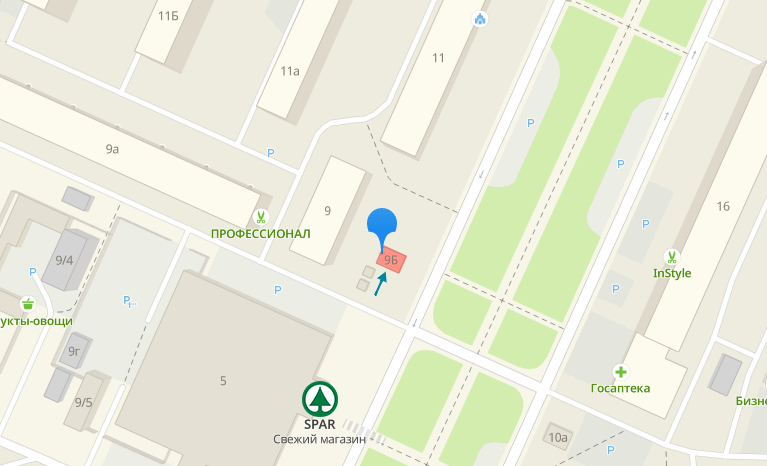 Вид нестационарного торгового объектаСпециализацияМестоположение объектаПлощадь объекта/площадь земельного участка, кв.мКоординаты земельного участка, МСКПавильон (в остановочном комплексе)Продовольственные товарыМестоположение: Остановка «Городская больница» нечетная31.0X1 328388.30	Y1 2232531.03X2 328393.83	Y2 2232533.73X3 328390.16	Y3 2232541.06X4 328384.63	Y4 2232538.36X5 328488.30	Y5 2232531.03